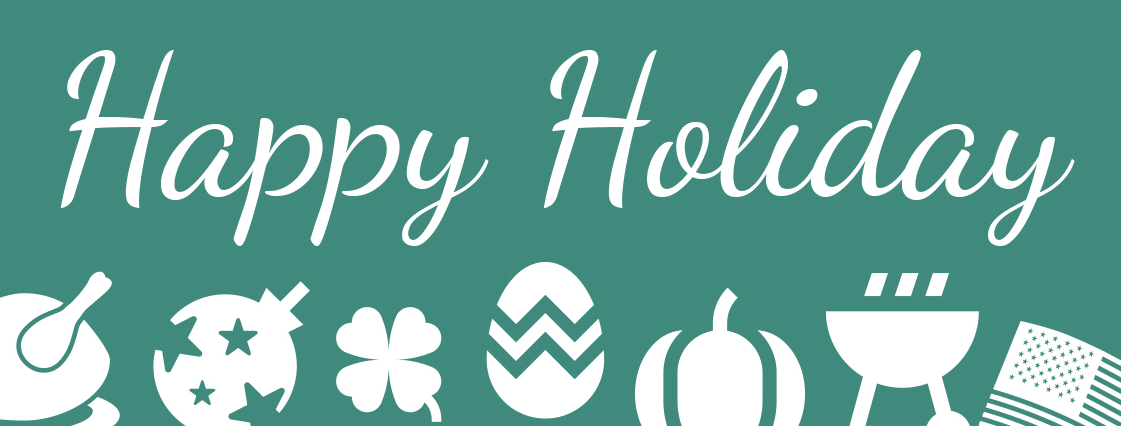 Wishing you the 
joy of the season!From: Date:  